Choose My Plate.gov Computer Instructions:Go to rgaldamez.weebly.comClick on Culinary and pull down to nutritionClick on the link for Choose My PlateClick on Supertracker and other toolsClick on the blue words SupertrackerClick on Create a ProfileEnter your age, gender, height, weight, and activity level.Make your password and username.Click on Food Tracker.Enter all your food for ONE DAY ONLY at a timeCopy the final page on a blank paper with your name.February 24, 2012Grains:  57%Whole Fruits:  36%Dairy: 87%Protein:  104%Vegetables:  73%Total Calories Eaten: 2674Empty Calories* Eaten: 827 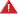 Empty Calories* Limit: 459 Total Limit: 3000Oils:Eaten: 2 tsp.Limit: 10 tsp.Saturated Fat: Eaten: 46gLimit: 33gSodium: Eaten: 6015mgLimit: 2300mgDo this for 2 daysYou can go to Physical activity if you have extra time